 PLANTILLA DE PRESUPUESTO ELÉCTRICO	 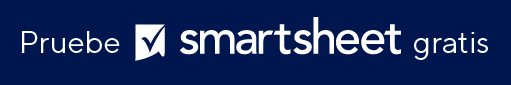 SU LOGOTIPOSU LOGOTIPOSU LOGOTIPOPRESUPUESTO ELÉCTRICOPRESUPUESTO ELÉCTRICOPRESUPUESTO ELÉCTRICONombre de la empresaUBICACIÓN DEL SITIO DE TRABAJO  FECHADE PRESUPUESTOTRABAJOFECHA DE INICIOTRABAJOFECHA DE FINALIZACIÓNCalle principal 123Calle principal 123FECHADE PRESUPUESTOTRABAJOFECHA DE INICIOTRABAJOFECHA DE FINALIZACIÓNSuite 456Suite 456Hamilton, OH 44416Hamilton, OH 44416ID DEPRESUPUESTOCLIENTEID DEPRESUPUESTO VÁLIDOFECHA HASTA(321) 456-7890ID DEPRESUPUESTOCLIENTEID DEPRESUPUESTO VÁLIDOFECHA HASTADirección de correo electrónicoCLIENTEMATERIALCANTIDADPRECIO UNITARIOTOTALATTN: Nombre/Depto.Nuevo cableadoNombre de la empresaNuevos interruptores/receptáculos (120v)Calle principal 123Nuevos receptáculos (220v)Suite 456Conmutadores de 3 vías, tomas GFCIHamilton, OH 44416Accesorios de techo pequeños/med(321) 456-7890Grandes accesorios/ventiladores de techoDirección de correo electrónicoReceptáculos/interruptores exterioresAccesorios de iluminación exteriorDESCRIPCIÓN DEL TRABAJOReceptáculo exterior + Cableado (220v)  Instalar nueva caja de panel de servicioInstalar nuevos interruptores en el panelInstalar caja de interruptor de exteriores de 220vConductoCajas de salida/eléctricas, etc.Accesorios con cable/tuercas/tornillos/etc.TOTAL DE MATERIALESTOTAL DE MATERIALESTOTAL DE MATERIALESMANO DE OBRAHORASTARIFATOTALTrabajo en brutoNuevo cableadoNuevos interruptores/receptáculos (120v)Nuevos receptáculos (220v)Conmutadores de 3 vías, tomas GFCIAccesorios de techo pequeños/medGrandes accesorios/ventiladores de techoTÉRMINOS Y CONDICIONESReceptáculos/interruptores exterioresAccesorios de iluminación exteriorReceptáculo exterior + Cableado (220v)  Instalar nueva caja de panel de servicioInstalar nuevos interruptores en el panelInstalar caja de interruptor de exteriores de 220vMANO DE OBRA TOTALMANO DE OBRA TOTALMANO DE OBRA TOTALSUBTOTALGRACIASFIRMA DEL CLIENTEintroduzca el monto total de DESCUENTOintroduzca el monto total de DESCUENTOPara preguntas relacionadas con este presupuesto, póngase en contacto conSUBTOTAL MENOS DESCUENTOSUBTOTAL MENOS DESCUENTOPara preguntas relacionadas con este presupuesto, póngase en contacto conintroduzca el porcentaje de TASA IMPOSITIVAintroduzca el porcentaje de TASA IMPOSITIVANombreIMPUESTO TOTALIMPUESTO TOTAL(321) 456-7890FIRMA AUTORIZADAENVÍO/MANIPULACIÓNENVÍO/MANIPULACIÓNDirección de correo electrónicoOTROwww.sudirecciónweb.comTOTALDESCARGO DE RESPONSABILIDADTodos los artículos, las plantillas o la información que proporcione Smartsheet en el sitio web son solo de referencia. Mientras nos esforzamos por mantener la información actualizada y correcta, no hacemos declaraciones ni garantías de ningún tipo, explícitas o implícitas, sobre la integridad, precisión, confiabilidad, idoneidad o disponibilidad con respecto al sitio web o la información, los artículos, las plantillas o los gráficos relacionados que figuran en el sitio web. Por lo tanto, cualquier confianza que usted deposite en dicha información es estrictamente bajo su propio riesgo.